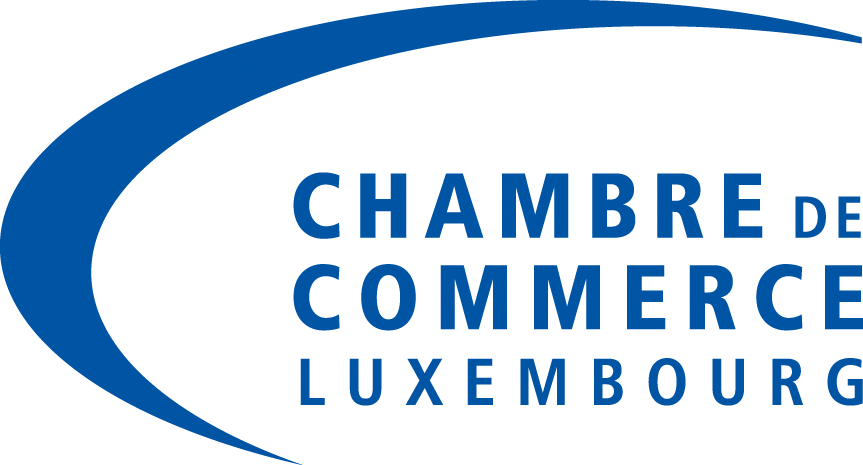 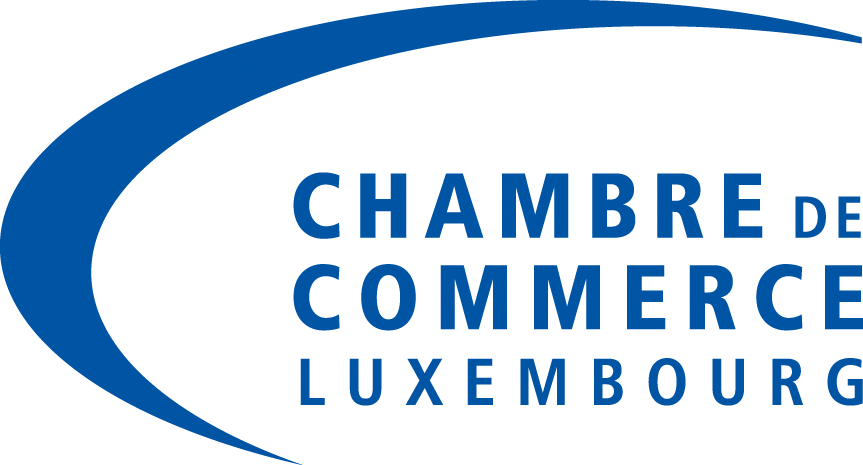 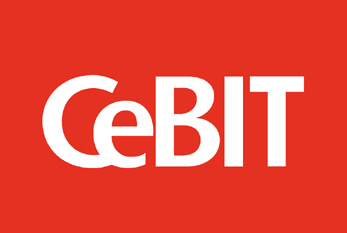 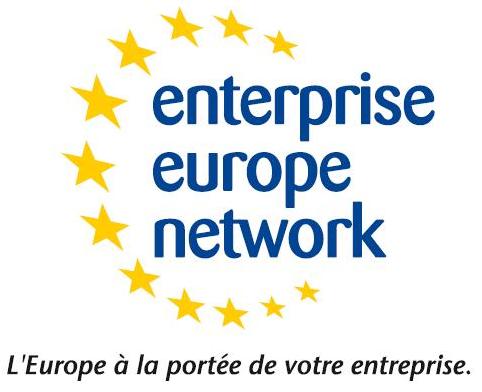 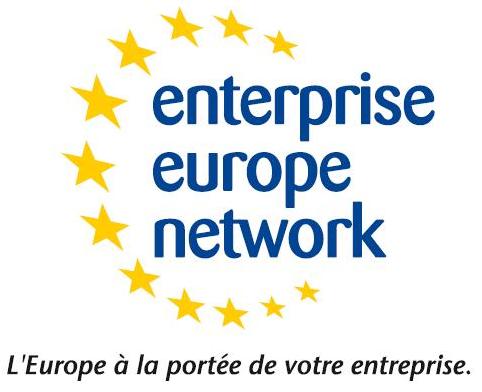 BULLETIN D’INSCRIPTIONVisite accompagnée au salon « CeBIT» à Hanovre 
avec programme de rencontres d'affaires le 23 mars 2017à retourner pour le 16 février 2017 au plus tard à la Chambre de Commerce du Grand-Duché de LuxembourgEnterprise Europe Network - Luxembourgà l’attention de Mmes Annelore Domingos / Cindy Correia7, rue Alcide de GasperiL - 2981 LuxembourgTel : 42 39 39 – 378 / 485 / 333  •   Fax: 43 83 26   •   E-mail: een@cc.luEntreprise :			…………………………………………………………Nom, Prénom (1) :		…….…………………………………………………..Fonction (1) :			…….…………………………………………………..Nom, Prénom (2) :		…….…………………………………………………..Fonction (2) :			…….…………………………………………………..Rue, No. :			…………………………………………………………Code postal, Localité :		…………………………………………………………Tél. / Fax:			……………………………/…………………………..E-mail:				…………………………………………………………      Personne(s) X  429,00 EUR       =	_______ EUR.      Personne(s) X  559,00 EUR       =	_______ EUR.Le prix forfaitaire comprend :- le vol Aller/Retour (Luxembourg – Hanovre – Luxembourg) ;- les transferts A/R en bus entre l’aéroport et le site d’exposition ;- le billet d’entrée au salon ;- les rendez-vous d’affaires internationaux FutureMatch- l’assistance sur place.Date :	________________________________	Signature : ______________________________Nous tenons à vous informer, qu'en cas de désistement de votre part une fois l'inscription effectuée, la Chambre de Commerce se verra dans l'obligation de vous charger les frais d’annulation aux rencontres d’affaires selon les conditions de participation mises en avant par les organisateurs ainsi que des frais de dossier à hauteur 
de 150,00 € par personne.confirme(nt) sa (leur) participation à la visite accompagnée au salon « CeBIT » à Hanovre 
qui sera organisée le 23 mars 2017 ainsi qu’aux rendez-vous d’affaires internationaux 
(avec minimum 2 rdvs planifiés) au tarif préférentiel proposé de 429,00 EUR / personne(-> préinscription avec profil d’entreprise obligatoire !) 
confirme(nt) sa (leur) participation à la visite accompagnée au salon « CeBIT» à Hanovre qui sera organisée le 23 mars 2017 sans planification de rendez-vous d’affaires au tarif de 
559,00 EUR / personne.
